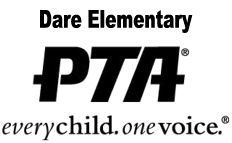 PTA MeetingCall to order called to order the regular meeting of the Dare Elementary School PTA at  on  at the DES Library.  Attendance. Please see attached.Approval of minutesThe minutes from the last meeting were presented.  The minutes were approved as submitted.ReportsTreasurer’s Report: Presented by Deb Metcalf. Report Approved. Principle’s Report: Dr Caccavale thanked PTA for teacher’s luncheon and teacher’s t-shirts for convocation. School is planning for celebrating our Excellence award. Author visit this month(Mrs Nelson). Technology access restructured to allow for entire class use of iPads. Butterfly cages working well. The teachers and students really enjoy it. Teacher Reports: Presented by Lauren Hautz and Lindsey Blackmon. Mrs Ritter very expressed thanks for the newly painted blacktop map. Mrs Riccio working on coordinating Ties and Tiaras dates. Walk-a-Thon – Thursday, Oct 19th. All kids receive some prize for walking regardless of funds raised. All kids will walk during resource period. Highest earning class K-2, and 3-5 will earn a pizza party and the teacher will receive a gift. Information will be posted on the new YCSD app. Info also posted in the PTA October Newsletter. Dr Caccavale to schedule all calls for parent reminders. Hospitality – Angie Zabicki sending out a Sign Up Genius for a teacher Halloween hospitality event. Membership: Leslie Hautz present the following. Approximately 50% membership at this time. Membership cards have not been sent from state PTA due to new system difficulties. School membership cards to be created for temporary proof of membership. Notice to DES PTA members will be sent via email. Cultural Arts – Caroline Herath announced an assembly for Pinocchio Mon Oct 16th at 1:45. Also the Virginia Opera will be presenting Trish the Fish, Nov 15th at 1:45.Trunk-n-Treat – Jenn Bates new committee chair. This year’s event Oct 27th from 5:30-7:00. Recruiting 17 families to host a truck. Reflections – Courtney Harris announced deadline for entry is Mon Oct 16. Forms are available in the office. Skate Date – November 3 and Nov 17th. Flyers going out next week. necessary to activate climate control.  New Business AnnouncementsAwards Ceremony for PTA School of Excellence Award November 1st, 2017 at 2:30pm. Prizes also awarded for Walk-A-Thon. Papa Murphys Spirit Night on Oct 18th from 5-7. Teachers are helping make pizzas.Pelican Snow Balls earned approx. $100.Adjournment adjourned the meeting at 6:48 pm. Next Meeting Nov 14, 2017 at 6pm.Minutes submitted by:  Leslie HautzMinutes approved:As Written:  __________As Amended: _________Date: ________________________AttendanceSabrina BrownDeb MetcalfLeslie HautzLauren HautzTrish WileyKristina ByrumCaroline HerathAngie ZabickiLindsey CaccavaleLisa YoungTerry LynchKristin WoodardLindsey BlackmonCaroline Anderson